市内発ロボット創生事業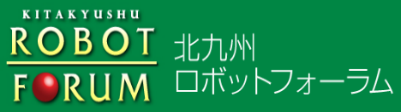 　テーマ応募用紙■　テーマ応募内容お問い合わせ先北九州ロボットフォーラム　事務局　（公財）北九州産業学術推進機構　ロボット技術センター　　　　Tel. ０９３－６９５－３０８５　　E-mail : robotics@ksrp.or.jpURL   : http://www.ksrp.or.jp/fais/robot/forum/ふりがな名　　前所　　属役　　職業　　種企業　・　研究機関　・　大学　・　その他（　　　　　　　　　　　　　　）企業　・　研究機関　・　大学　・　その他（　　　　　　　　　　　　　　）企業　・　研究機関　・　大学　・　その他（　　　　　　　　　　　　　　）住　　所所属先　　・　　自宅所属先　　・　　自宅所属先　　・　　自宅住　　所〒　　　－〒　　　－〒　　　－電話番号E-mail研究会メンバー（案）現在検討中のメンバー案をご記入ください。開発委託契約の対象となる中心企業（市内企業）名の前には「※」を付記してください。メンバー収集のサポートを希望される場合は、「サポート希望」とご記入ください。現在検討中のメンバー案をご記入ください。開発委託契約の対象となる中心企業（市内企業）名の前には「※」を付記してください。メンバー収集のサポートを希望される場合は、「サポート希望」とご記入ください。現在検討中のメンバー案をご記入ください。開発委託契約の対象となる中心企業（市内企業）名の前には「※」を付記してください。メンバー収集のサポートを希望される場合は、「サポート希望」とご記入ください。